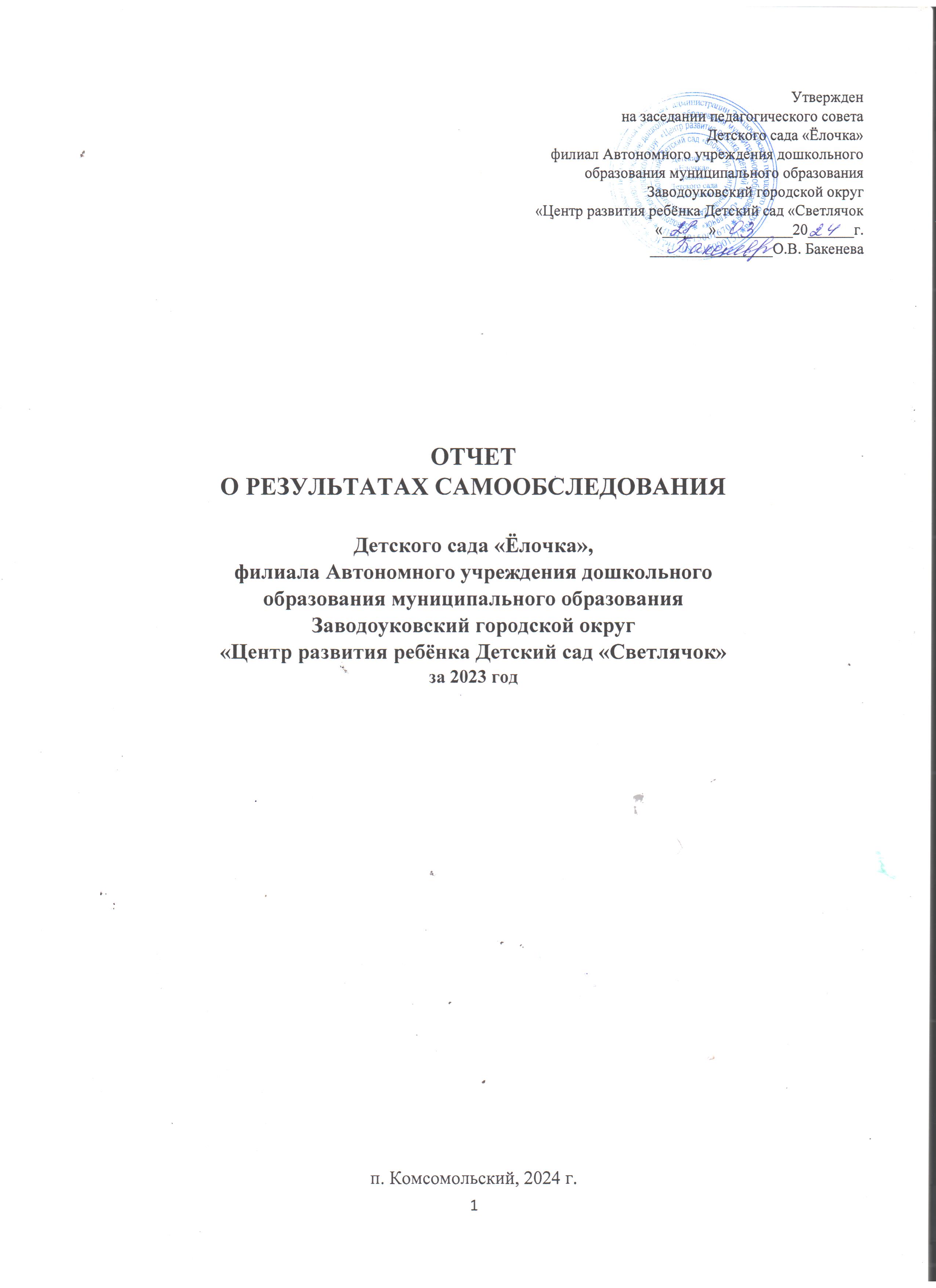 СОДЕРЖАНИЕВведение Цель самообследования: Целями проведения самообследования являются определение эффективности образовательной деятельности дошкольного учреждения за 2023 год, выявление возникших проблем в работе, определение дальнейших перспектив развития ДОО, обеспечение доступности и открытости информации о деятельности учреждения, а также подготовка отчета о результатах самообследования.Процедура самообследования способствует:Рефлексивной оценке результатов деятельности педагогического коллектива, осознанию своих целей и задач и степени их достижения.Возможности заявить о своих достижениях, отличительных показателях.Отметить существующие проблемные зоны.Задать вектор дальнейшего развития дошкольного учреждения.Источники информации:Нормативно-правовые документы, рабочие документы, регламентирующие направления деятельности ОО (аналитические материалы, планы и анализы работы, программы, расписания занятий, дополнительного образования, статистические данные).Характеристика образовательной организацииПолное наименование образовательного учреждения на основании постановления Администрации ЗГО №1565 от 30.10.2015г. «О филиалах образовательных организаций Заводоуковского городского округа» и в соответствии с Уставом: Детский сад «Ёлочка», филиал Автономного учреждения дошкольного образования муниципального образования Заводоуковский городской округ «Центр развития ребенка – детский сад «Светлячок». Дата постройки детского сада 1973г., общая площадь земельного участка – 3600кв.м. Здание типовое, двухэтажное. Обеспечивается центральным отоплением, водопроводом.  Капитальный ремонт произведен в 2012 году. В детском саду имеется 2 групповых помещения, музыкальный зал, спортивный зал, пищеблок, прачечная, кабинет директора, медицинский кабинет, методический кабинет. Посещает детский сад 35 детей, 6 детей организованы консультативно-методическим пунктом. Охват территории пос. Комсомольский, д. Щучье (2 ребенка), город Заводоуковск (2 ребенка)Детский сад располагается по адресу: Заводоуковский район, пос. Комсомольский, ул. Центральная, 2 «А».Адрес электронной почты: komsomolskiids@mail.ruСайт детского сада:http://ds-sv.ru/Телефон: 8(34542) 3-13-38Учредителем является муниципальное образование Заводоуковский городской округ.Лицензия на осуществление образовательной деятельности образовательной дошкольной организацией: серия 72 Л 01 № 0001882, регистрационный номер241, выдана 23ноября 2016 года Департаментом по лицензированию, государственной аккредитации надзору и контролю в сфере образования в Тюменской области бессрочно.Управление системой образования.Деятельность образовательной организации осуществляется на основании Федерального Закона «Об образовании в Российской Федерации» №273 от 29.12.2012, Постановления от 27.10.2020 «Об утверждении САНПИН 2.4.3648-20 «Санитарно – эпидемиологические требования к устройству, содержанию и организации режима работы дошкольных образовательных организаций», Постановления администрации Заводоуковского городского округа от 31.12.2010 № 2136 «Об утверждении Положения о порядке и условиях формирования и финансового обеспечения выполнения муниципального задания автономными учреждениями Заводоуковского городского округа, формирования муниципального задания казённым учреждениям Заводоуковского городского округа», уставом Муниципального автономного общеобразовательного учреждения Заводоуковского городского округа «Центр развития ребенка – детский сад «Светлячок», утвержденного приказом комитета образования администрации Заводоуковского городского округа от 16.03.2020г. Образовательная деятельность организации осуществляется на основании приказа Министерства образования и науки Российской Федерации «Об утверждении федерального государственного образовательного стандарта дошкольного образования» №1155 от 17.10.2013, приказа Министерства образования и науки Российской Федерации от 30.08.2013 №1014 «Об утверждении порядка организации и осуществления образовательной деятельности по основным общеобразовательным программам – образовательным программам дошкольного образования», Распоряжения правительства Тюменской области «Об утверждении плана мероприятий («дорожной карты»), «Изменения в сфере образования Тюменской области, направленные на повышение эффективности и качества услуг» от 06.03.2013 №306 – рп, образовательной программы дошкольного образования. Муниципальные услуги в образовательной организации предоставляются на основании Федерального закона от 27.07.2010 № 210-ФЗ «Об организации предоставления государственных и муниципальных услуг», Постановления администрации Заводоуковского городского округа №966 от 04.07.2022 «Прием заявлений, постановка на учет и зачисление детей в образовательные учреждения, реализующие основную образовательную программу, «Об утверждении Административного регламента «Предоставление дополнительной меры социальной поддержки в форме компенсации родительской платы за присмотр и уход за детьми в образовательных организациях, реализующих образовательную программу дошкольного образования».В целях совершенствования мер социальной поддержки семей в соответствии с Законом Тюменской области от 28.12.2004 № 331 «О социальной поддержке категорий граждан в Тюменской области», Постановления Правительства Тюменской области от 30.09.2013 № 422-п «Об утверждении Положения о дополнительных мерах по созданию условий для осуществления присмотра и ухода за детьми, содержания детей, а также компенсации родительской платы за присмотр и уход за детьми в организациях, реализующих образовательную программу дошкольного образования в Тюменской области», имеющих детей, предоставляется компенсация родительской платы в образовательной организации.Задача в рамках нормативно-правового обеспечения управления образовательной организацией – обеспечить правовое сопровождение деятельности (с учётом приоритетных направлений): - предоставление общедоступного и бесплатного дошкольного образования через использование различных форм («полный день», интегрированное кратковременное пребывание, консультационно – методический пункт); - выполнение федеральных государственных образовательных стандартов дошкольного образования; - предоставление муниципальных услуг, в т. ч. в электронном виде.  Эффективность управления образовательным учреждениемУправление образовательным учреждением осуществляется в соответствии с законодательством РФ, уставом Автономного учреждения дошкольного образования муниципального образования Заводоуковский городской округ «Центр развития ребенка – детский сад «Светлячок». В структуру управления образовательным учреждением входят Совет образовательного учреждения (на базе юридического лица), Педагогический совет. Функции органов управления определены уставом Детского сада «Светлячок». Работа педагогического совета осуществлялась по следующим направлениям:- анализ и оценка образовательной деятельности в ДОО по направлениям физического развития и речевого развития с детьми дошкольного возраста;- оценка активности участия педагогов образовательной организации в конкурсных и методических мероприятиях различного уровня с целью повышения имиджа образовательного учреждения и творческого самообразования;- оценка усвоения детьми дошкольного возраста образовательной программы - оценка активности привлечения родительской общественности в жизнь и деятельность детского дошкольного учреждения;Мероприятия, запланированные с родительской общественностью на 2023 год проведены в полном объеме, - привлечение родительской общественности в качестве общественных наблюдателей при проведении контрольной деятельности за качеством предоставления образовательных услуг, конкурсных и методических мероприятий с педагогами и воспитанниками, проведении общих и групповых собраний;- эффективность форм, направленных на расширение образовательного процесса среди общественности: наполнение информационных стендов, информационная наполняемость официального сайта образовательной организации;В результате проводимой работы:- обеспечивается открытость образовательного процесса с детьми дошкольного возраста и деятельности образовательной организации; - происходит смена акцента в работе с родительской общественностью с потребительского на аспекты созидательные, когда становится всё больше родителей, заинтересованных содержанием образования, рассмотрением проблем воспитания;- возрастает роль государственно – общественного управления в формировании социального заказа.	Задачи образовательной организации по развитию государственно-общественного управления в 2023 году:Формирование управленческих компетенций представителей родительской общественности в части приоритетных вопросов функционирования дошкольного образования.Расширение спектра форм вовлечения родительской общественности: через проектную деятельность, реализацию технологии «портфолио воспитанника», наполнение официального сайта образовательной организации, мастер – классы. Повышение активности родителей в участии и организации совместной деятельности с детьми, оснащению и пополнению предметно – пространственной среды как в возрастной группе, так и дома, с целью обеспечения формирования здоровьесберегающих, психологических условий, соответствующих возрастным особенностям ребенка.Ресурсное обеспечение образовательной организации.  Состояние материально-технической базы и развивающей среды         Материально-технические условия по реализации ООП ДО соответствует действующим санитарным и противопожарным нормам, нормам охраны труда работников ДОО. В здании имеется АПС, огнетушители (9ш), индивидуальные средства защиты органов дыхания (1 само спасатель), тревожная кнопка, пропускной режим осуществляется собственными силами в дневное время и сторожевой в ночное.          В современных условиях цифрового информационного пространства ДОО подключено к сети «Интернет»; создан и работает официальный сайт ДОО; организована работа с родителями (законными представителями) воспитанников посредством мессенджеров Viber и сферум. В детском саду имеется 3 ноутбука и 1 компьютер, что позволяет информатизировать образовательный процесс в полной мере. На втором этаже детского сада имеется свободный доступ в интернет (WI –FI). Использование интернета является важным для педагогов в подготовке организованной образовательной деятельности, методических мероприятий.      В учреждении используется специализированные управленческие программы: имеется автоматизированная информационная система «Электронный детский сад», «Банк детей группы особого внимания», «АИС ЭДО».  Анализ соответствия материально-технического обеспечения реализации ООП требованиям, предъявляемым к участку, зданию, помещениям показал, что для реализации ООП в каждой возрастной группе предоставлено отдельное просторное, светлое помещение, в котором обеспечивается оптимальная температура воздуха, канализация и водоснабжение. Помещение оснащено необходимой мебелью, подобранной в соответствии с возрастными и индивидуальными особенностями воспитанников. Учреждение постоянно работает над укреплением материально-технической базы. В детском саду созданы условия для полноценного воспитания и развития воспитанников: функционируют: 2 групповых помещения - с отельными входами, в их состав входят: раздевальная, игровая, спальная, буфетная, туалетная комнаты. Групповые помещения оснащены современной мебелью и пособиями. Расстановка мебели, игрового и дидактического материала согласована с принципами развивающего обучения, индивидуального подхода, дифференцированного воспитания. В группах и на пищеблоке имеются специальные приборы – бактерицидные рецеркуляры, воспитатели групп и повар ведут журналы, в которые записываются данные о работе приборов. Так же имеются дополнительные пространства музыкальный, физкультурный зал, групповое помещения для проведения кружковой работы там же расположен Уголок Воинской славы, пищеблок, прачечная, медицинский кабинет, методический кабинет /кабинет делопроизводителя, кабинет директора филиала. На территории детского сада имеется 1 спортивная площадка, 3 участка с прогулочными верандами, малыми архитектурными формами, цветники. Территория детского сада хорошо озеленена, на ней расположены цветочные клумбы, экологическая тропа, имеется метеоплощадка, обустроены мини - огород. Оснащение музыкального и физкультурного зала соответствует санитарно-гигиеническим нормам, площадь зала достаточна для реализации образовательных задач, оборудование, представленное в музыкальном и спортивном зале, соответствует требованиям. Оформление помещений осуществлено в соответствии с эстетическими требованиями к данной части предметно-образовательной среды детского сада. Оборудование залов оснащено в соответствии с принципом необходимости и достаточности для организации образовательной работы по физическому и музыкальному развитию детей. В дошкольном учреждении имеется медицинский кабинет с отдельным изолятором. Открыта вакансия медицинского работника 0,25ст. Количество и соотношение возрастных групп детей в учреждении определено нормативными показателями, исходя из их предельной наполняемости и гигиенического норматива площади на одного ребенка в соответствии с требованиями СанПиН.          Питание детей организовано строго в соответствии с требованиями СанПиН. Организатором питания является ООО «Магия вкуса». Для детей ОВЗ разработаны АООП. Разработан паспорт доступности объекта. Выводы: В детском саду созданы материально-технические условия для качественного осуществления воспитательной и образовательной деятельности, соответствующие санитарно-эпидемиологическим правилам, а также соответствуют современным требованиям пожарной безопасности.Кадровое обеспечениеПедагогические кадры детского сада обеспечивают охрану жизни и укрепление физического психического здоровья детей, обеспечивают познавательное, речевое, социально-коммуникативное, физическое развитие детей, художественно-эстетического. Обеспечивают взаимодействие с семьями для обеспечения полноценного развития детей.Уровень квалификации и профессиональной компетентности педагогических работников В 2023 году уровень квалификации и профессиональной компетентности педагогических работников не изменился. Все педагоги имеют специальное образование. В этом году на 25% увеличилось количество педагогов с 1 квалификационной категорией и на соответствие занимаемой должности.Активность педагогов образовательной организацииКачество образования, соответствующее современным требованиям, обеспечивается через создание условий для реализации творческого потенциала педагогического коллектива. В значительной степени повышению профессионального мастерства педагогических кадров способствует работа педагогических советов, методических часов, творческих групп. В 2023 году прошли 3 педагогических совета. Первое заседание было посвящено организационным вопросам: Итоги ЛОР, итоги работы за 2022-23 уч.год, утверждение годового плана на 2023-24 уч.год, августовская конференция, утверждение программ платных дополнительных услуг. На втором заседании рассмотрели тему: «Современные подходы к гражданско-патриотическому воспитанию детей дошкольного возраста». Третий педагогический совет был посвящен теме «Эффективные технологии речевого развития детей дошкольного возраста»», проанализировали применяемые технологии и формы в работе с детьми по нравственно-патриотическому воспитанию, педагоги презентовали авторские дидактические пособия и игры по речевому развитию детей.На уровне образовательной организации в части повышения профессиональной компетенции воспитателей и методического сопровождения осуществлялась систематическая работа. В рамках смотр-конкурсов на уровне ОО педагоги представили дидактические игры по нравственно-патриотическому воспитанию для разной возрастной категории детей, авторские дидактические игры по речевому развитию детей для разной возрастной категории детей, данные игры были представлены и проанализированы на педагогическом совете.В рамках взаимопосещения педагоги посетили занятия коллег, обменялись опытом, новыми формами работы с детьми, направленных на поддержку детской инициативы во время занятий, поделились опытом применения системы гибкого планирования в воспитательно- образовательной работе. На методических часах были проведены семинары - практикумы для педагогов по следующим темам: внедрение в практику новой ФОП ДО, формирование функциональной грамотности воспитанников, методика решения педагогических ситуаций – в рамках работы с молодыми педагогами, преемственность детского сада и школы для успешного развития ребенка.В рамках ЕМД воспитатель Антонова Т.В. провела открытый просмотр образовательной деятельности с детьми подготовительной группы по теме «Формирование функциональной грамотности через урочную деятельность. Современные модели обучения» и «Проектные и исследовательские виды деятельности на занятиях в условиях групповых форм работы с воспитанниками»Все педагоги образовательной организации активно участвовали в работе творческих групп в рамках работы муниципальной методической сети Заводоуковского городского округа, используя данные площадки для обогащения своего опыта и представления своего собственного опыта. В октябре 2023г на семинаре «Наставник и молодой специалист» воспитатель Марикова Т.О. представила свой опыт работы в рамках теме самообразования «Легоконструирование, робототехника как средство развития технического творчества всех участников образовательного процесса в детском саду». В ноябре на РМО Марикова Т.О. рассказала о реализации проектной деятельности по нравственно-патриотическому воспитанию в ДОУ на тему «Живые письма дошкольников», на семинаре «Я успешен» Татьяна Олеговна, как участник конкурса «Педагог года-2023, поделилась опытом проведения «Мастер класс с аудиторией взрослых». В декабре 2023 на семинаре по ФЭМП воспитатель Антонова Т.В. продемонстрировала дидактическую игру для детей подготовительной группы по формированию представлений о величине и форме предметов. Марикова Т.О. представила дидактические игры, направленные на формирование пространственных представлений и ориентировки во времени. На заседании творческой группы по физкультурному и игровому оборудованию в детском саду Антонова Т.В. продемонстрировала использование нестандартного физкультурного оборудования в работе с детьми.Эффективным средством методического сопровождения педагогов являются конкурсные мероприятия различного уровня. Так, в январе 2023 воспитатель Марикова Т.О. приняла участие в муниципальном конкурсе профессионального мастерства Педагог года-2023 в номинации Педагогический дебют», где заняла 3 место. Муниципальный конкурс "Мой успешный проект", сертификат участника, использование ИКТ в образовательном процессе – диплом участника. Всероссийские онлайн конкурсы: "Новое достижение" - номинация "Самообразование" – 1 место, "Под Российскти флагом" – 1 место, Lego-бум – 1 место, "Бабушке и дедушке с любовью", "Инновационые методы в работе с детьми ОВЗ", "Веселая математика", "Сценарий мероприятия: "Праздник Осени", "Любимая мама" – дипломы победителя и участника.Воспитатель Антонова Т.В. приняла участие Муниципальный конкурс "Мой успешный проект", сертификат участника, интернет конкурс «Я воспитатель» - сертификат участника. Всероссийские онлайн конкурсы: "Кладовая талантов" номинация "Национальные традиции" - Яблочный спас, художественное творчество, авторский материал на портале "Педагогическая академия современного образования" Медовый спас". Конкурс изобразительного искусства, декоративно-прикладного творчества и детской фотографии "Здравствуй, осень!". "Мой дом-моя крепость", "К нам приехал цирк", "Формирование ФЭМП у детей старшего дошкольного возраста"Родители (законные представители) были привлечены к участию в смотрах-конкурсах, детско-родительских проектов, к участию в контрольной деятельности по организации прогулок и питания в образовательном учреждении. Также педагогами образовательной организации удалось активно привлечь родителей к организации и проведению мастер-классов.Работа по преемственности между дошкольным и начальным школьным уровнями образования осуществлялась согласна утверждённого плана работы. Проведение ЕМД, взаимопосещения, круглые столы, конкурсно-игровые мероприятия с детьми, про ориентационная работа с выпускникамиВ части повышения информационно – коммуникационной компетенции педагогов были проведены ряд мероприятий:- создание условий для систематического наполнения и обновления официального сайта, представления материала в новостную ленту, размещения методических и консультационных материалов в рубрику «Новости».Данное направление продолжает реализовываться в части размещения публикаций педагогического опыта в средствах СМИ (ресурсы Интернет). А также регулярно пополняются электронные личные сайты педагогов на различных интернет платформах.  Размещение информации по распространению опыта педагогов в социальных сетях работников образования.Обобщение профессионального опыта работы педагогических работников  в 2023– 2024 учебном году через публикации различного уровня Анализируя уровень представления опыта через публикации, можно сделать вывод: педагоги детского сада в основном публикуют свои материалы в рамках интернет-пространства на, личных сайтах, на сайте детского сада, соц.сетях.Обобщение профессионального опыта работы педагогических работников  в 2023 – 2024 учебном году через участие в методических мероприятиях        Педагоги детского сада являются участниками методических мероприятий. В 2023-2024 уч.году увеличилась кратность участия в муниципальной методической сети (творческие группы, семинары, РМО), показ опыта работы для родительской общественности. Педагоги стали активными участниками. Всероссийского проекта «Живые письма дошкольников», вовлекая в него все участников образовательного процесса и коллег из детских садов ЗГО.Участие педагогических работников в конкурсных мероприятиях различного уровня в 2023– 2024 учебном году     Вывод: при анализе за два учебных года можно сделать вывод о том, что идет увеличение участия в конкурсном движении разного уровня как педагогов, так и воспитанников, но вместе с тем отмечается низкий уровень участия в конкурсах регионального уровня воспитателей и воспитанников.         При планировании деятельности на 2024 – 2025 учебный год необходимо предусмотреть конкурсные мероприятия для педагогов на уровне детского сада по тематикам, предложенным на муниципальном и региональном уровнях, что позволит более качественно подготовить участников конкурса и улучшить результативность. Необходимо также активно использовать ресурсы муниципальной методической сети Заводоуковского городского округа для формирования профессиональных компетенций педагогов, обмена опытом, реализации тем самообразования. А также оказывать дополнительную методическую помощь всем педагогам. Участие воспитанников в конкурсах, фестивалях и спартакиадах на различном уровне. На уровне учреждения:«Что? Где? Когда?» - конкурсно-игровая форма «День защитника Отечества», «Пасхальная Русь», «Космический марафон»! Я рисую лето», «Какого цвета лето?», «Сказки П.П. Бажова», «День Победы» - выставка работ детского творчества;«Новогоднее чудо» -  конкурс новогодних поделок;«Осенний марафон», «Когда мы едины-мы не победимы», «Космос», «Новогодняя ярмарка»,   - конкурс поделок.Музыкальные мероприятия и спортивные развлечения, акции, квест игры для детей.На уровне учреждения:- «Будущие патриоты», «Мастерская новаторов» - конкурс по конструированию- «Путешествие в страну знаний», «Рождественский сюрприз», «Мы патриоты Подины своей» - квест игры- «Осенний бал», «Любимая мамочка», «Мамино сердце», «Новогодний огонек» - музыкальные праздники- «Аты-баты шли солдаты», «С  физкультурой мы дружны-нам болезни не страшны», «В гостях у Нептуна», «Папа, мама, я – спортивная семья» - музыкально-спортивные мероприятияНа муниципальном уровне:- технотайм «Лаборатория юных изобретателей», «Техностарт», «Семья года», «Космический марафон» (3 место), «Воздушный змей»          На всероссийском уровне:          -творческий конкурс «Разноцветные фантазии», «Тури-тури-туристы», «Августовские спасы», «Здравствуй, осень!», «Художественное творчество», конкурс изобразительного искусства, декоративно-прикладного творчества и детской фотографии «Здравствуй, осень», «Любимая мама», «Письмо желаний» (призовые места)          - лего-конкурс «Из конструктора я соберу»          На региональном уровне: «Надежный тыл глазами детей», всероссийские конкурсы           Участие в акциях: «Детская праздничная почта», «Рисуем Победу», «Сад памяти», «Георгиевская лента», «Переводы с детского»Деятельность образовательной организации по обеспечению реализации конституционного  права граждан на доступность образования. В 2023 году в образовательной организации осуществлялись мероприятия по организации образовательного процесса в соответствии с требованиями действующего законодательства РФ по соблюдению конституционного права граждан на общедоступность образования: созданы условия для безопасного пребывания воспитанников; в зависимости от потребностей родителей (законных представителей) спланировано пребывание детей дошкольного возраста в режиме полного дня, консультативно - методическая помощь. В рамках работы по оказанию консультативной помощи родителям (законным представителям) воспитатели проводят следующие мероприятия: вовлекают детей и родителей в мероприятия, организуемые в образовательной организации, оказывают психолого – педагогическую помощь, проводят консультации по запрашиваемым темам.  Деятельность образовательной организации по соблюдению конституционного права граждан на общедоступность образования в части контроля посещаемости воспитанниками за отчётный период проводилась в соответствии с выработанным алгоритмом действий по данному направлению: ежедневный мониторинг посещения, выяснение причин отсутствия, учет детей, проживающих на территории, учет детей, желающих посещать образовательную организацию; работа с опекаемыми детьми и детьми из семей группы «особого внимания» (внутренний учет).Состояние и результаты качества освоения образовательной программы.Дошкольное образовательное учреждение «Детский сад «Ёлочка» рассчитан на 75детей, в 2023 году посещало дошкольное учреждение в среднем 32 ребенка. Посещаемость детьми детского сада оставляет – 70,5%. Количество дней, пропущенных по болезни одним ребенком в среднем составляет – 5.  Диагностическая работа направлена на изучение особенностей деятельности в том виде, как они формируются в образовательном процессе, а также изучение специфики формирования в разных видах детской деятельности базовых личностных качеств. Целью мониторинга стало изучение качественных показателей индивидуального развития детей, складывающихся в целесообразно организованных образовательных условиях. Задачами для педагогов при проведении мониторинга стали:- изучение продвижения ребенка в освоении универсальных видов детской деятельности от начала года к концу;- составление объективного и информативного представления об индивидуальной траектории развития каждого ребенка;- сбор данных, которые отражают освоение ребенком образовательных областей и выражаются в параметрах его развития;- обеспечение контроля за решением образовательных задач, что дает возможность более полно и целенаправленно использовать методические ресурсы образовательного процесса. Мониторинг включает в себя два компонента: мониторинг образовательного процесса, который осуществляется через отслеживание результатов освоения образовательной программы, и мониторинг детского развития, который проводится на основе оценки развития интегративных качеств ребенка. Мониторинг проводился на основе наблюдения, анализа продуктов детской деятельности критериальных диагностических методик.   Оценка освоения программы была проведена по3-х уровневой системе.низкий уровень – 1 балл -  большинство компонентов недостаточно развиты;средний уровень – 2 балла – отдельные компоненты не развиты;высокий уровень – 3 балла – соответствует возрасту;Результаты освоения  образовательной программыВ результате проведения мониторинга образовательного процесса в начале учебного года было обследовано 32 воспитанников детского сада и были получены следующие результаты освоения основной образовательной программы: высокий уровень –53%средний уровень –43%низкий уровень – 4%В конце учебного года было обследовано 43 воспитанников и были получены следующие результаты освоения образовательной программы: высокий уровень – 83%средний уровень – 15%низкий уровень – 2%Анализ выполнения требований к содержанию и методам воспитания и обучения, а также анализ усвоения детьми программного материала показывают стабильность и позитивную динамику по всем направлениям развития. Данные контрольные срезы имеют большое значение для целенаправленного и эффективного осуществления воспитательно-образовательного процесса, систематического планирования индивидуальной работы с ребёнком путём личностно-ориентированного подхода. Очередная оценка уровня развития ребёнка помогает воспитателям скорректировать свои формирующие действия, определяя, кто из детей нуждается в них в большей мере.Показатель сформированности школьно-значимых функций свидетельствует о достаточной степени готовности детей старшего дошкольного возраста к обучению в школе, качественно организованной педагогической деятельности, направленной на сопровождение данного процесса.Уровень подготовки детей к школе,анализ образовательной деятельности за учебный годРезультаты диагностики школьно-значимых функцийРезультаты освоения программы детей подготовительной группы «Почемучки»по образовательным областямРезультаты диагностического обследования школьно-значимых функций показали:- достаточный уровень компетентности педагогов;-мотивационную готовность дошкольников, поступающих в первый класс.  Педагогами подготовительных групп была проведена большая работа по подготовке детей к обучению в школе - это использование разнообразных методов и приёмов в работе с детьми, создание соответствующей предметно-развивающей среды в группе.Работа с дошкольниками по воспитанию положительного отношения к школе проходила через игры, занятия, беседы, чтение художественной литературы.  Из бесед с детьми и наблюдений было выявлено наличие у дошкольников интереса к школе.Педагоги   успешно взаимодействовали с родителями будущих первоклассников, на родительских встречах проводились беседы о готовности детей к школе, дополнительно проводилось индивидуальное консультирование, обновлялась информация в родительских уголках.Анализ результатов данной диагностики показал хороший уровень подготовки детей к обучению в школе. В ходе   выполнения диагностических заданий были выявлены пробелы: развитие речи, зрительно-пространственного восприятия, внимания и памяти, моторики и графических умений.
         Планируя работу на 2024-2025 год воспитателям подготовительных групп необходимо проанализировать результаты диагностики готовности детей к обучению в школе с целью выявления проблемных зон. Обратить внимание на совершенствование умений детей:- выделять заданный звук в слове;- различать жанры художественной литературы;- наизусть читать любимые стихи;- передавать содержание сказки, рассказа близко к тексту;- развивать элементарные математические представления;-уметь соотносить цифру и число предметов;    
- учить ориентироваться на листе бумаги, в помещении8.Состояние физкультурно-оздоровительной деятельностиВ анализируемый период, в целях объективной оценки состояния физического развития воспитанников, был проведен мониторинг физического развития детей дошкольного возраста от 4 до 7 лет в соответствии с Постановлением от 29 декабря 2001 г. N 916 «Об Общероссийской системе мониторинга состояния физического здоровья населения, физического развития детей, подростков и молодежи». Всего в 2023 году продиагностировано 32 ребенкаВ ходе контрольной деятельности в 2023 году установлено, что педагогами возрастных групп соблюдался режим двигательной активности воспитанников (использовались подвижные игры, игры малой подвижности, различные спортивные мероприятия). Однако, не активно проводилась работа с родителями по профилактике здорового образа жизни. 9.Работа с детьми с ОВЗВ дошкольном учреждении 2 ребенка со статусом ОВЗ. На основании рекомендаций психолого-медико-педагогической комиссии и диагностического обследования была составлена индивидуальная образовательная программа на этих детей. Все дети занимаются по адаптированной основной образовательной программе для детей ОВЗ.  В основу программы поставлена коррекционная работа, направленная на формирование связной речи, обогащению, активизации словаря и коммуникативной речи. В коррекционной работе с детьми были использованы различные методы и методические приёмы: беседы, чтение художественной литературы, дидактические игры, дыхательные упражнения, рассматривание картинок, составление рассказа по ним, драматизация сказок, разучивание и проговаривание чистоговорок, пальчиковые и артикуляционные гимнастики, рассматривание шумовых музыкальных инструментов, исполнение простых ритмических рисунков на инструментах, умение слушать и слышать музыку. Проводилась также системная работа с родителями ребенка. Анализируя свою работу с детьми, педагоги отмечают к концу года хорошие положительные результаты у детей. Выявлено улучшение способностей ориентировки в пространстве, так же проявляется интерес к предложенным ему упражнениям направленных на развитие мелкой моторики. С родителями детей проведены консультации по развитию ориентировки в пространстве и мелкой моторики в домашних условиях. Педагоги считают, что следует продолжать работу по индивидуальной программе и следует обратить особое внимание на развитие мелкой моторики и развитие артикуляционного аппарата. Музыкальный руководитель в работе с детьми, так же отмечает положительные результаты в развитии навыков игр на музыкальных инструментах, проявлению интереса к пальчиковым играм. Считает, что нужно продолжить работу по формированию навыков музыкально-ритмических движений, развитие навыков ориентировки в пространстве, формирование навыков пения и работу по развитию мелкой моторики. 10.Взаимодействие и сотрудничество с семьями воспитанниковОсобое место в деятельности детского сада продолжает занимать сотрудничество с родителями. В течение года родители (законные представители) участвовали в различных конкурсных мероприятиях в детском саду. Для достижения наиболее качественных результатов в работе над проектами в рамках календарного планирования в течение года родители привлекались к участию проектной деятельности с детьми. В частности, такие проекты как «Народные промыслы», «Новогодний хоровод», «В объективе, дети!», «Весна пришла», «Огород на окне». Работу родителей можно проследить через организацию выставок творческих работ, изготовлению атрибутов к играм, пополнение развивающей среды в возрастных группах детского сада. Так, в частности, в рамках проекта «Полезные и вредные игрушки» в группе «Солнышко» родители изготовили своими руками игрушки и пополнили игровую среду в группе. В рамках проектов «Здоровью – да!» в группах «Солнышко», «Почемучки» родители содействовали в наполнении нетрадиционного игрового и спортивного оборудования, а также игровых и спортивных атрибутов для насыщения игровых прогулочных площадок.В группах, благодаря участию родительской общественности, пополнилась предметно-пространственная среда. Консультации и индивидуальные беседы для родителей проводимые в детском саду являются одной из форм дифференцированной работы с семьей. В группе «Солнышко были проведены следующие консультации «Кризис трех лет. Что делать?», «Научи меня играть», «Нужен ли ребёнку телефон», «Здоровое питание залог здорового будущего». В группе «Почемучки»: «Выходные без гаджетов», «Интернет: за и против», «Безопасность в Новый год», «как удовлетворить детское любопытство», «Ребёнок незнакомец. Безопасное общение».   Большое   внимание уделяется установлению обратной связи с родителями - информированию о ходе и результатах деятельности: сайт детского сада «Ёлочка» http://ds-sv.ru/, что происходит у нас в течение месяца; фотогалерея рассказывает о наших мероприятиях. Всё это способствует укреплению доверительных отношений и помогает поддерживать атмосферу сотрудничества.11.Состояние работы по оказанию платных дополнительных образовательных услуг.      На основании Положения об организации деятельности по оказанию платных образовательных услуг в детском саду в 2023 – 2024 учебном году реализовывались 4 дополнительных образовательных услуг.     Перечень дополнительных платных услуг в 2023-2024 уч.году: 1."Конструируем будущее" для детей 5-7 лет. (8 человек – 29%)Цель: развитие познавательной активности детей дошкольного возраста средствами конструктивной и робототехнической деятельности. Содействие развитию способностей дошкольников к научно-техническому творчеству и первоначальных конструкторских умений.2."Юный художник" для детей 4-7 лет. (8 человек – 29%)Цель: Развитие художественного творчества, воображения, фантазии дошкольников, формирование индивидуальных, интеллектуальных творческих способностей по средствам нетрадиционных техник рисования. 3. «Говорящие пальчики» для детей 2-4 лет. (10 чел.- 36%)Цель: развитие речи и мелкой моторики рук детей младшего дошкольного возраста в процессе пальчиковых игр и средствами нетрадиционных техник изобразительного искусства4.Кислородный коктейль для детей 2-7 лет (15 чел. – 57%)Цель: активизация иммунной системы, устойчивость к вирусным инфекциям.          Всего охвачены доп.услугами от общего количество детей 71,4% воспитанников. Дети с 5-7 лет – охвачены 100%.   Платные услуги востребованы родителями и детьми. Важным показателем эффективности работы дополнительного образования в детском саду является общий процент охвата дошкольников от списочного количества детей в детском саду. Самыми популярными дополнительными услугами являляются «Кислородный коктейль» и «Говорящие пальчики». Руководители услуг организуют деятельность на основании общеразвивающих программ дополнительного образования. Услуги осуществляются во второй половине дня.           В течение года осуществлялся контроль качества предоставляемых услуг. В ходе контроля установлено: все педагоги осуществляют подготовку к деятельности по образовательной услуге в части подбора иллюстративного, раздаточного, дидактического и наглядного материала, осуществляют планирование деятельности, продумывают приемы вовлечения детей в предложенные виды деятельности и формы мотивации к работе. Педагоги учитывают возрастные и индивидуальные потребности детей. В группах оформляются выставки творческих продуктов детской деятельности.12. Здоровьесберегающая деятельность Участники образовательного процесса заинтересованы, чтобы воспитанники были здоровы, знали, что такое здоровый образ жизни и могли на практике применять полученные знания. Сотрудники образовательной организации и родители создавали все условия для сбережения здоровья детей: организация сбалансированного питания, ежедневный фильтр заболеваемости воспитанников, проветривание, физкультурные занятия (2 занятия в неделю: 1 – круглогодично проводится на свежем воздухе), закаливающие процедуры, санитарное состояние помещений образовательной организации, беседы и консультации с родителями, оформление наглядной информации по профилактике заболеваемости.Распределение детей дошкольного возраста по группам здоровья выявляет следующие показатели:Данные мониторинга свидетельствуют о снижении уровня детей с 1 группой здоровья и со 2 группой здоровья.	Для более качественного анализа эффективности работы сотрудников образовательной организации также осуществляется мониторинг заболеваемости воспитанников:	Данные мониторинга свидетельствуют о значительном снижении детей, имеющих воспалительные и острые респираторные заболевания.	В целях сохранения и укрепления здоровья воспитанников в образовательной организации необходимо продолжить систематическую качественную работу со всеми участниками образовательного процесса в направлении профилактики здорового образа жизни, полноценного физического развития ребенка дошкольного возраста.13. Обеспечение безопасных условий пребывания субъектов образовательного процесса осуществляется ежегодно через комплекс мер:на начало учебного года издаются приказы по пожарной безопасности, о назначении ответственных лиц за безопасность образовательного процесса; систематически проводятся вводные инструктажи с вновь поступившими работниками, повторные инструктажи на рабочем месте с работающим персоналом и инструктажи по технике безопасности в образовательном процессе с детьми. В образовательной организации организовано обучение по охране труда педагогического и обслуживающего персонала согласно Постановлению Министерства труда и социального развития РФ, Министерства образования РФ от 13.01.2003 № 1/ 29 «Порядок обучения по охране труда и проверке знаний требований охраны труда работников образовательных организаций».В целях обеспечения пожарной безопасности в образовательной организации проводятся тренировки по отработке практических действий сотрудников и воспитанников при возникновении пожара. Согласно требованиям ППБ 01-03 проводятся эксплуатационные испытания наружных пожарных лестниц и ограждений на крышах зданий.          В образовательной организации ведется журнал регистрации несчастных случаев с воспитанниками во время пребывания их в детском саду. Проводится проверка готовности спортивного и игрового оборудования с оформлением соответствующих актов, заполняются акты-разрешения на проведение занятий в музыкальном зале, спортивном участке.В образовательной организации разработана и утверждена программа производственного контроля, заключены договоры на проведение лабораторных исследований освещённости, запылённости, анализа питьевой воды, смывов, проводятся замеры электромагнитных излучений в кабинетах, где установлены компьютеры. Все работающие своевременно проходят медицинские обследования и гигиеническое обучение. Для повышения эффективности работы персонала образовательной организации по выявлению и устранению причин и условий, способствующих возникновению терроризма, проводится следующая работа:          1. Приказами директора филиала назначены сотрудники, ответственные за безопасность (техника безопасности организации образовательного процесса с детьми, пожарная безопасность).          2. В целях предотвращения актов биологического терроризма ведется работа по защищённости объектов питания, организации питьевого режима.          3. Ведется разъяснительная работа среди персонала и воспитанников по повышению уровня организованности в отношении действий в чрезвычайных ситуациях.          5. Разработан паспорт безопасности.	 6. Разработан паспорт дорожной безопасности.            7. Разработан паспорт доступности для инвалидов         Безопасные условия и порядок в образовательной организации поддерживаются за счёт наличия кнопки экстренного вызова ФГУП «Охрана» - «Тревожная кнопка», установленного громкого речевого оповещения по этажам и непосредственной связи с пожарной охраной.           Проделанная систематическая работа позволила констатировать отсутствие травм среди воспитанников образовательной организации, сотрудников и родителей в течение 2023 года.   14.Анализ выполнения годовых задач.В 2023 году педагогический коллектив работал по основной общеобразовательной программе дошкольного образования АУ ДО МО ЗГО «Центр развития ребенка-детский сад «Светлячок». Воспитательно-образовательная работа строилась на основе проектной деятельности с детьми, индивидуальных образовательных маршрутов, ориентирована на всестороннее развитие детей с учетом их возрастных и индивидуальных возможностей. Образовательный процесс осуществлялся через совместную деятельность детей и взрослых, самостоятельную деятельность детей. Основные задачи, определенные на учебный год, были направлены на речевое развитие у детей всех возрастов, повышение качества работы и имиджа образовательного учреждения. Анализ выполнения задачи Создать условия для всестороннего развития нравственно-патриотического потенциала детей дошкольного возраста.В целях реализации годовой задачи в детском саду проводилась работа разнопланового характера в следующих направлениях: работа с педагогами, с детьми, с родителями.С целью повышения профессионального уровня педагогов, совершенствования работы в данном направлении были проведены такие формы методической работы с педагогическим коллективом как:педагогический совет: «Современные подходы к гражданско-патриотическому воспитанию детей дошкольного возраста»;семинар-практикум: «Система работы в ДОО по воспитанию нравственно-патриотических чувств у дошкольников»;консультация: «Мини-музей в ДОО, как средство патриотического воспитания»;просмотр занятий;участие в Всероссийском проекте «Живые письма дошкольников»реализация проекта «Августовские спасы»В результате методической работы систематизировались знания воспитателей в теоретических вопросах, повысилась эффективность методов и приемов в работе педагогов с детьми, улучшилось качество планирования воспитательно-образовательной работы с детьми.РППС. Главным условием для организации работы в данном направлении является создание развивающей предметно пространственной среды. В ДОО имеется Уголок воинской славы. Он расположен в отдельном групповом помещении, поделен на две зоны в первой расположены экспонаты времен ВОВ (патронаж, патроны, малая пехотная лопата, ударно-спусковой механизм, фляга солдата, плащ-накидка, посуда солдата, гармонь). Стена памяти (портреты родственников воспитанников -  участники ВОВ). Мини-библиотека: альбомы с описанием военной техники, оружия, орденов.Во второй половине уголка расположена выставка совместного творчества детей и родителей (рисунки, поделки, письма). Расположены портреты пап воспитанников– участников СВО. Представлен наглядный материал о символах Победы, рассказы о детях-героях ВОВ, дидактические игры на военно-патриотическую тематику.       Уголок Воинской славы неотъемлемая часть нравственно-патриотического воспитания дошкольников. На его базе проводится образовательная деятельность различной направленности (изготовление открыток для участников ВОВ, тематическая выставка детских работ к 1 и 9 мая). Организация и проведение экскурсий для дошкольников любого возраста. В Уголке представлен макет вечного огня, благодаря данной экспозиции мы можем проводить ритуальные моменты: возложение цветов к памятнику, минута молчания. В отдельном помещении детского сада имеется уголок по нравственно-патриотическому воспитанию содержанием, которого, является: символика страны, области, родного города; дидактические игры на формирование представлений детей о профессиях, природе; иллюстративный материал.      Воспитателями групп летом был реализован проект «Августовские спасы» Данный проект позволил познакомить детей с народными праздниками «Медовым Спасом», «Яблочным Спасом» и «Ореховым Спасом» с обрядами и обычаями празднования русского народа. Через праздники дети познакомились с обрядами и обычаями русского народа. Приобщились к русским народным традициям. Педагоги вместе с детьми и родителями принимают активное участие в Всероссийском проекте «Живые письма дошкольников» в новой форме командной профессиональной деятельности дошкольного образования в сети, работающих по развитию детской инициативы и патриотическому воспитанию в сетевом сообществе под названием «Живые письма дошкольников». Целью сетевого сообщества является создание условий для реализации творческой активности детей в направлении патриотического воспитания и привлечение общественного внимания к проблемам духовного становления детей.
Такая деятельность позволяет педагогам из разных уголков страны общаться друг с другом, решать профессиональные вопросы патриотического воспитания и развития детской инициативы, реализовывать себя и повышать профессиональный уровень. В "Живые письма" вкладываются игры-ходилки, которые дети делают своими руками, а также рассказывают о достопримечательностях своего населенного пункта, детском саде, животном и растительном мире своего региона. Для полного погружения в проект дети совместно с родителями поочерёдно ездили на почту и отправляли письмо. Всего дети отправили 15 писем в разные уголки нашей страны и столько же получили ответов от других детей. В феврале педагоги посетили семинар-практикум автора данного проекта Жанары Саткеевой.Организационно-педагогические условия и механизмы реализации воспитательной среды обеспечивались через комплекс педагогических действий. Важным элементом данного процесса являлась организация участия детей в традиционных народных праздниках и мероприятиях, которые отражают основные ценности и культурные традиции российского народа. (Масленица, Рождество, Пасха, День семьи любви и верности, Августовские спасы и.т.д.)Для достижения данной цели использовались разнообразные формы работы, включающие в себя создание игрового пространства, праздничных мероприятий, коллективных и индивидуальных занятий, основанных на принципах активного и сознательного участия детей. Важным компонентом воспитательной среды являлось использование народных игр, песен, сказок, которые передают ребенку уникальную информацию о культуре, истории и традициях нашего народа.Взаимодействие с родителями. Важным условием решения задачи нравственно-патриотического воспитания дошкольников является взаимодействие с родителями. Родители проявляют интерес ко всем мероприятиям, проходящим в детском саду, стараются оказать посильную помощь воспитателям, участвуют в конкурсах, придают своей работе неповторимость, отличительную особенность, характерную для семьи.  Данная задача решалась через такие формы взаимодействия с семьей как: организацию праздников («Августовские спасы», «Осень, осень!...», «Новый год –у ворот!» и др.); организацию выставок («Осенние фантазии!», «Хлеб всему голова!», «Зимняя сказка!», «Рождество Христово!»),выставку рисунков, конкурсы семейных стенгазет.Для повышения компетентности родителей по данной проблеме размещается наглядная информация в родительских уголках: консультации («Воспитание любви к малой Родине!», «Как научить ребенка любить свою малую Родину»), рекомендации, папки-передвижки.Так же для родителей был проведён мастер класс «Необычное путешествие по г. Заводоуковск». Родителям совместно с детьми было предложено сделать настольные игры ходилки - бродилки по трем направлениям “Достопримечательности родного города”, «Птицы нашего края» и “Животные Тюменской области”. Настольная игра – это не просто один из видов развлечений, а важный инструмент для формирования у дошкольников не только личностных качеств, необходимых в жизни, но и для развития представлений, в том числе о родном городе.Результативность педагогической деятельности по нравственно-патриотическому воспитанию определяется через ряд показателей и критериев. Главными из них являются уровень понимания и усвоения детьми традиционных ценностей и образа жизни российского общества, умение воспринимать и адаптироваться к национальным традициям и обычаям. Инструменты для измерения результатов педагогической деятельности включали в себя наблюдение, анализ детского творчества и родительскую обратную связь.            2. Использовать современные развивающие технологии по развитию связной речи дошкольников       Для решения поставленной задачи в образовательном учреждении были созданы необходимые условия: педагоги формировали речь детей через развитие познавательной деятельности (как самостоятельной, так и специально организованной);ежедневно организовывали разнообразную самостоятельную деятельность детей (игровую, художественно-речевую, продуктивную и т. д).,планировали индивидуальное речевое общение с ребенком (по его личным вопросам, по литературным произведениям, с использованием малых форм фольклора, по рисункам детей и т. п), организовывали целенаправленные занятия, использовали новые формы, на которых речь является средством мыслительных, умственных действий и в то же время становится самостоятельной творческой деятельностью ребенка.      В работе по речевому развитию педагоги использовали различные технологии:Технология синквейна - на первом этапе работы при обучении составления синквейна уточняется, расширяется и совершенствуется словарь дошкольников. Дети знакомятся с понятиями «слово, обозначающее предмет» и «слово, обозначающее действие предмета», тем самым готовится платформа для последующей работы над предложением. Давая понятие «слово, обозначающее признак предмета», накапливается материал для распространения предложения определением. Дети овладевают понятиями «живой и неживой» предмет, учатся правильно задавать вопросы к словам, обозначающим предметы, действия и признаки предмета.Здоровьесберегающие технологии (кинезиологическая гимнастика, нейроигры, бионергопластика, арт-терапия, артикуляционная и пальчиковая гимнастика).Метод проектирования – способствует развитию связной, монологической форме речи детей: дети учатся составлять рассказы (строить связные высказывания, применяя разные типы речи: описание, повествование, рассуждение); у детей формируются элементарные знания о структуре текста (начало, середина, конец); представление о связях между предложениями; также учатся раскрывать тему и основную мысль высказывания.Сказкотерапия- технология воздействия через сказки. При использовании сказкотерапии дети учатся составлять словесные образы, вспоминают старые и придумывают новые образы, дети увеличивают свой образный репертуар, и внутренний мир ребенка становится интереснее, богаче.Метод моделирования, ИКТ-технологии, LEGO-технология - это средство развивающего обучения, стимулирует познавательную деятельность детей дошкольного возраста, способствует воспитанию социально активной личности с высокой степенью свободы мышления, развития самостоятельности, способности решать любые задачи творчески. Конструктор позволяет учиться, играя и обучаться в игре. Действия с конструктором помогают обогащать словарь существительными, прилагательными, наречиями, предлогами, глаголов с приставками и др. частями речи. Пересказывание   рассказа не по сюжетной картинке, а по объёмному образу декораций из конструктора, помогает ребёнку лучше осознать сюжет, что делает пересказ более развёрнутым и логичным. При этом работа над связной речью ведётся в порядке возрастающей сложности, с постепенным убыванием наглядности. Стимулируя развитие игровых ситуаций, детям даётся речевой образец. Проговариваются вслух игровые действия. Можно установить правило – все игровые действия с фигурками конструктора LEGO необходимо проговаривать для своих партнеров по игре: что делаю? что хочу сделать? как буду делать?  В ходе игровых действий   дети получают практические навыки ролевого диалога, учатся договариваться друг с другом.  Сначала педагог сам придумывает сказки и загадки про животных, обыгрывает их совместно с детьми, а затем дети сами обыгрывают понравившиеся сказки.             В группах с детьми в образовательной организации также особую роль уделяли связной речи, правильному звукопроизношению, грамматическому строю речи, подготовке к обучению грамоте (подготовительная группа), пополнению словарного запаса, с помощью занятий, направленных на развитие речи, в процессе расширения и углубления знаний об окружающем мире, пополнение картотек и предметно-развивающей среды.Для улучшения качества педагогической работы по развитию речи и определения эффективности воспитательно-образовательной работы по развитию речи на педагогическом совете рассмотрели тему: «Эффективные технологии речевого развития детей дошкольного возраста», проанализировали содержание речевой среды в возрастных группах, ознакомились со справкой по итогам тематического контроля – организация воспитательно-обраовательной работы по речевому развитию детей в ДОО. По итогу проверки установлено что образовательная деятельность с детьми по развитию речи и коммуникативных навыков ведется, но прослеживается недостаточный процесс развития речевых навыков на прогулке и в режимных моментах. В приемных помещениях имеется раздаточный материал для консультативной помощи родителям, в вопросах развития речи, предметно развивающая среда оснащена разнообразным материалом по развитию речи, соответствующий возрастным особенностям детей. Качество образования, соответствующее современным требованиям, обеспечивается через создание условий для реализации творческого потенциала педагогического коллектива. В значительной степени повышению профессионального мастерства педагогических кадров способствовала работа творческих групп и постояннодействующих семинаров, педагогических советов, прослушивание вебинаров. В течение года в рамках распространения и обмена педагогическим опытом осуществлялись взаимопросмотры образовательной деятельности между воспитателями возрастных групп. Педагоги показали открытый просмотр занятий «Технологии активизации связной речи у дошкольников». Для педагогов на уровне ОО был проведен смотр-конкурс «Авторские дидактические игры или пособия по развитию речи детей дошкольного возраста», воспитатели представили свои дидактические игры для разной возрастной категории. Для родителей был проведен семинар-практикум «Развития связной речи дошкольников». Консультации в соответствии с возрастными особенностями детей по развитию речи. С целью выявления уровня речевого развития было проведено диагностическое обследование дошкольников.Показатели динамики речевого развития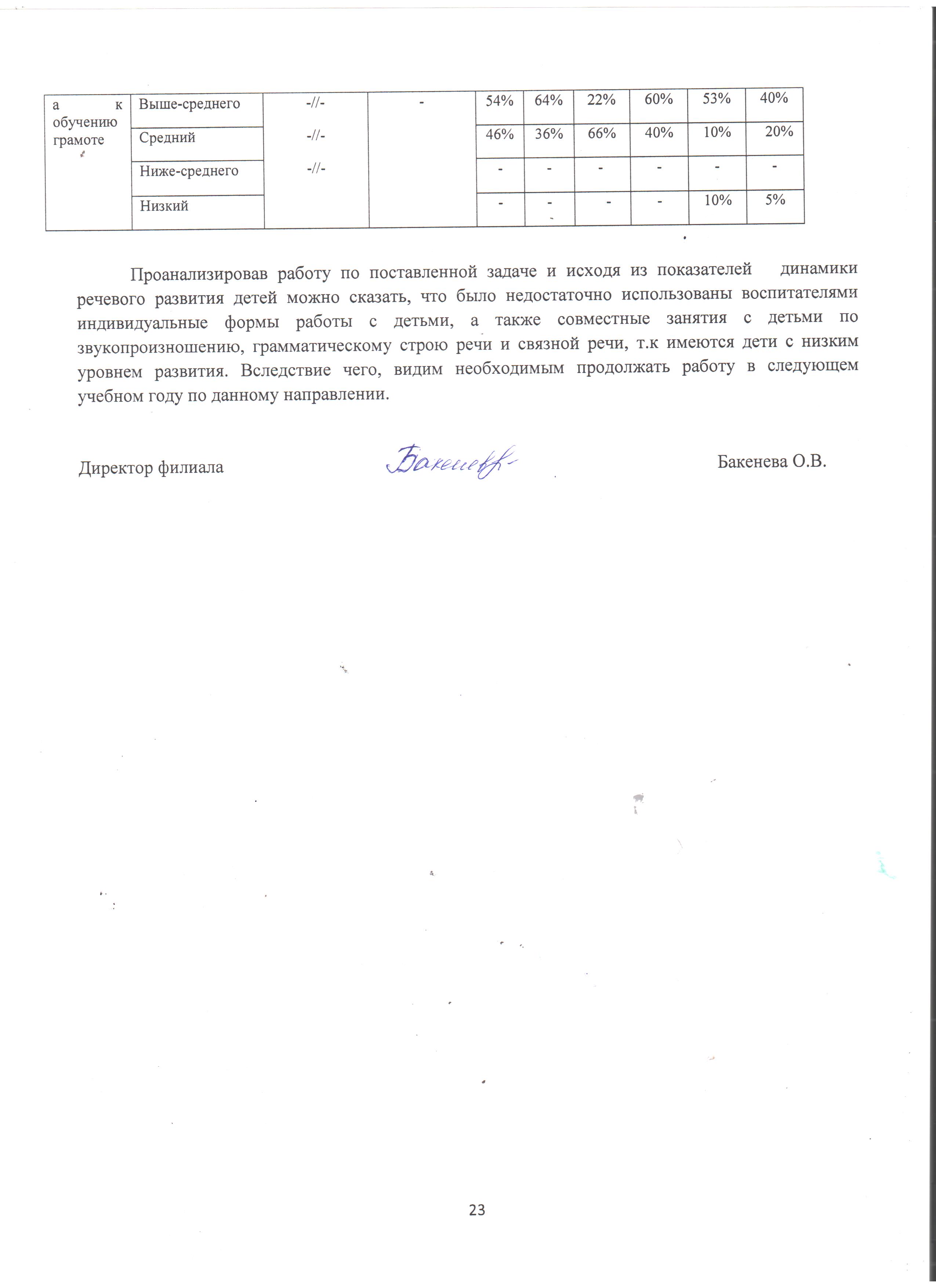 Показатели деятельности дошкольной образовательной организации, подлежащие самообследованиюАнализ показателей указывает на то, что Детский сад «Ёлочка», филиал Автономного учреждения дошкольного образования муниципального образования Заводоуковский городской округ «Центр развития ребенка – детский сад «Светлячок»   имеет достаточную инфраструктуру, которая соответствует требованиям СанПиН 2.4.1.3648-20 «Санитарно-эпидемиологические требования к устройству, содержанию и организации режима работы дошкольных образовательных организаций» и позволяет реализовывать образовательные программы в полном объеме в соответствии с ФГОС ДО.        Детский сад укомплектован достаточным количеством педагогических работников, которые имеют квалификацию и регулярно проходят повышение квалификации, что обеспечивает результативность образовательной деятельности.Введение3Характеристика образовательной организации3Управление системой образования3Эффективность управления образовательным учреждением4Ресурсное обеспечение образовательной организации55.1Состояние материально-технической базы и развивающей среды5Кадровое обеспечение6Активность педагогов образовательной организации7Участие воспитанников в конкурсах, фестивалях и спартакиадах на различном уровне8Деятельность образовательной организации по обеспечению реализации конституционного права граждан на доступное образование9Состояние и результаты качества освоения образовательной программы, школьно-значимых функцийСостояние физкультурно-оздоровительной деятельности.Работа с детьми с ОВЗ10.Взаимодействие и сотрудничество с семьями воспитанников11.Состояние работы по оказанию платных дополнительных образовательных услуг.91111121312.Здоровьесберегающая деятельность.1313.Обеспечение безопасных условий пребывания субъектов образовательного процесса.14. Анализ выполнения годовых задач, поставленных на 2023 год.       14.1 Создать условия для всестороннего развития нравственно-патриотического потенциала детей дошкольного возраста.       14.2.Использовать современные развивающие технологии по развитию связной речи дошкольников.    1515161815.Выводы о готовности образовательного учреждения.19НаименованиекомпьютерноутбукЛокальные сетиПринтерыМФУПроекторКоличество131311ПериодК-во педаго-говУровень образованияУровень образованияУровень образованияУровень квалификацииУровень квалификацииУровень квалификацииУровень квалификацииУровень квалификацииПериодК-во педаго-говвысшеесреднее специальноеобщее среднеевысш. квал. Категория1 квалиф. Категориясоответствуют занимаемой должностине имеют квалиф. Категории202141 (25%)3 (75%)--1 (25%)1 (25%)2 (50%)202241 (25%)3 (75%)--1 (25%)1 (25%)2 (50%)202341 (25%)3 (75%)--2 (50%)2 (50%)-Публикации Количество публикаций Результат при наличии (свидетельство о публикации, название сборника и стр.)Международные сборники --Публикации в сборниках на Всероссийском уровне --Публикации на региональном уровне (сборники ТОГИРРО, портал «Детские сады Тюменской области» и пр.)1Свид.во о публикации - «Волшебный мир книги»Публикации в рамках Интернет – пространства (личные сайты педагогов)24Публикации на муниципальном уровне официальный сайт дошкольного образования ЗГО)2Проектная деятельность в дсРеализация нац.проекта «Образование» (выявление талантливых и одаренных детей)Публикация новостных материалов на официальном сайте детского сада, соц.сетях (ВК, одноклассники)40Еженедельные тематические публикацииФормы очного обобщения опыта через выступления или открытый показ деятельности с воспитанниками КратностьКратностьФормы очного обобщения опыта через выступления или открытый показ деятельности с воспитанниками 2022-20232023-2024Обобщение профессионального опыта работников в рамках заседаний муниципальной методической сети36Обобщение профессионального опыта в рамках работы с общеобразовательными учреждениями (ЕМД, открытые показы и пр.)33Обобщение профессионального опыта в рамках работы площадок на городских мероприятиях (Августовская конференция, День города,  «Тюменская весна», «Тюменская осень»)03Обобщение профессионального опыта работников для родительской общественности (мастер-классы, семинары – практикумы)13Взаимопросмотры на уровне детского сада 44Мастер – классы на уровне детского сада (для родителей и коллег)46Другое (указать). Обмен опытом в рамках участия в проекте «Живые письма дошкольников»02КонкурсыУчастие педагоговУчастие педагоговУчастие педагоговУчастие педагоговУчастие воспитанниковУчастие воспитанниковУчастие воспитанниковУчастие воспитанниковКонкурсыКратностьКратностьРезультатРезультатКратностьКратностьРезультатРезультатРезультатКонкурсы22-2323-2422-2323-2422-2323-2422-2323-2423-24Международного уровня 24У-24/1м-----Всероссийского уровня918У-35/1м1/2мУ-69/1м451/1м2/2м3/м1У-14/1мУ-14/1мРегионального уровня15УУ-41/1м010У-1У-1Муниципального уровня36У -11/1м1/3мУ-51/2м64У-41/1м1/2мУ-21/2мУ-21/2мНа уровне учреждения442/1м2/2м2/1м2/2м894/1м3/2м1/3м5/1м4/2м5/1м4/2мОбразовательные областиОбразовательные областиСредние результаты в процентахСредние результаты в процентахСредние результаты в процентахСредние результаты в процентахСредние результаты в процентахСредние результаты в процентахСредние результаты в процентахСредние результаты в процентахОбразовательные областиОбразовательные областиГруппа «Солнышко»Группа «Солнышко»Группа «Солнышко»Группа «Солнышко»Группа «Почемучки»Группа «Почемучки»Группа «Почемучки»Группа «Почемучки»Образовательные областиОбразовательные областиРанний возрастРанний возрастСредняя группаСредняя группаСтаршая группаСтаршая группаПодготовительная группаПодготовительная группаОбразовательные областиОбразовательные областиНачало годаКонец годаНачало годаКонец годаНачало годаКонец годаНачало годаКонец годаОбразовательные областиОбразовательные области9чел.9 чел.10 чел.10 чел.6 чел.6 чел.7 чел.6 чел.Физическое развитиеВысокий25%55%32%68%25%60%45%76%Физическое развитиеСредний 31%26%50%22%64%33%52%24%Физическое развитиеНизкий 44%1918%10%11%73%0Социально-личностное развитиеВысокий30%56%37%54%26%63%64%82%Социально-личностное развитиеСредний27%23%40%29%54%33%36%18%Социально-личностное развитиеНизкий43%21%23%17%20%4%10%0%Познавательно-речевое развитиеВысокий17%63%31%52%17%52%24%67%Познавательно-речевое развитиеСредний23%20%45%34%67%45%61%33%Познавательно-речевое развитиеНизкий60%17%24%14%16%3%15%0%Художественно-эстетическое развитиеВысокий37%49%41%54%10%55%36%69%Художественно-эстетическое развитиеСредний18%28%32%27%57%41%53%31%Художественно-эстетическое развитиеНизкий45%23%27%19%33%4%11%0%Речевое развитиеВысокий23%49%29%41%8%59%16%69%Речевое развитиеСредний60%26%39%32%70%31%61%31%Речевое развитиеНизкий17%25%32%27%22%10%23%0%Наименование группыКоличество воспитанников в подготовительных к школе группКоличество воспитанников в подготовительных к школе группВысокий уровень(кол-во %)Высокий уровень(кол-во %)Высокий уровень(кол-во %)Средний уровень(кол-во %)Средний уровень(кол-во %)Низкий уровень(кол-во %)Низкий уровень(кол-во %)Наименование группыНачало года(чел)Конец года(чел)Начало годаНачало годаКонецгодаНачало годаКонец годаНачало годаКонец годаПочемучки660 %33 %33 %100 %67%0 %0 %Образовательные областиОбразовательные областиНачало учебного годаКонец учебного годаОбразовательные областиОбразовательные областиКол-воКол-воПознавательное развитиеВысокий (%)0 %33 % (2 дет)Познавательное развитиеСредний (%)100 % (6 дет)67 % (4 дет)Познавательное развитиеНизкий    (%)0 %0 %Речевое развитиеВысокий (%)0 %33 % (2 дет)Речевое развитиеСредний  (%)83 % (5 дет)67 % (4 дет)Речевое развитиеНизкий    (%)17 % (1 реб)0 %Социально-коммуникативное развитиеВысокий  (%)0 %50 % (3 дет)Социально-коммуникативное развитиеСредний  (%)100 % (6 дет)50 % (3 дет)Социально-коммуникативное развитиеНизкий    (%)0 %0 %Физическое развитиеВысокий (%)0 %0 %Физическое развитиеСредний  (%)100 % (6 дет)100 % (6 дет)Физическое развитиеНизкий    (%)0 %0 %Художественно-эстетическое развитиеВысокий  (%)0 %50 % (3 дет)Художественно-эстетическое развитиеСредний  (%)100 % (6 дет)50 % (3 дет)Художественно-эстетическое развитиеНизкий    (%)0 %0 %Уровень /показателиВысокийВысокийВыше среднегоВыше среднегоСреднийСреднийНиже среднегоНиже среднегоНизкийНизкийУровень /показатели2022 г.2023г.2022 г.2023г.2022 г.2023г.2022 г.2023г.2022 г.2023г.Бег 30 метров32%35%20%22%45%40%3%3%--Бег 90 метров11%16%26%24%27%26%36%36%--Бег 300 метров20%25%20%19%25%24%35%32%--Подъем туловища27%30%25%30%27%23%19%17%2%-Прыжок в длину с места48%55%28%30%24%15%----Показатели2021 год2022 год2023 годПоказатели43 ребенок40 ребенка35 детей1 группа здоровья3125202 группа здоровья            1815103 группа здоровья---4 группа здоровья---В т.ч. дети-инвалиды---Наименование заболевания2021 год2022 год2023 годОКЗ000Скарлатина 000Конъюктивит 221Краснуха 000Ветряная оспа00Паротит\корь-/--/--/-Пневмония 000Гепатит 000Заболевания органов пищеварения001Заболевания мочевыводящей системы000Заболевания эндокринной системы000Заболевания опорно-двигательного аппарата000      ОРЗ\бронхиты\ангина141/2/2138/2/1136/3/1Бронхиальная астма010Понижения зрения 000Понижение слуха000Мононуклеоз 000Стоматит 100Стрептодермия/дерматит2/01/00Энтеробиоз 000Сахарный диабет000Всего:153139140КомпонентыКомпонентыСредние результаты в процентахСредние результаты в процентахСредние результаты в процентахСредние результаты в процентахСредние результаты в процентахСредние результаты в процентахСредние результаты в процентахСредние результаты в процентахСредние результаты в процентахКомпонентыКомпонентыГруппа   «Солнышко»Группа «Почемучки»Группа «Почемучки»Группа «Почемучки»Группа «Почемучки»Группа «Почемучки»Группа «Почемучки»КомпонентыКомпонентыРанний возраст2 младшая группаСредняя группаСредняя группаСредняя группаСтаршая группаСтаршая группаПодготовительная группаПодготовительная группаКомпонентыКомпонентыКонец года8детейКонец года8 детейНачало годаНачало годаКонец годаНачало годаКонец годаНачало годаКонец годаКомпонентыКомпонентыКонец года8детейКонец года8 детей5детей5детей5 детей4 детей4детей6 детей6детейЗвукопроизношениеВысокий-//-23%28%49%--//--//--//--//--//--//--//--//--//--//--20%24%56%--//--//--//--//--//--//--//--//--//--//--29%47%24%-83%17%---39%31%20%10%-43%40%17%27%73%----98%2%---------ЗвукопроизношениеВыше-среднего-//-23%28%49%--//--//--//--//--//--//--//--//--//--//--20%24%56%--//--//--//--//--//--//--//--//--//--//--29%47%24%-83%17%---39%31%20%10%-43%40%17%27%73%----98%2%--16%16%27% 30%38%42%54%ЗвукопроизношениеСредний -//-23%28%49%--//--//--//--//--//--//--//--//--//--//--20%24%56%--//--//--//--//--//--//--//--//--//--//--29%47%24%-83%17%---39%31%20%10%-43%40%17%27%73%----98%2%--48%48%50% 48%46%%46%38%ЗвукопроизношениеНиже-среднего-//-23%28%49%--//--//--//--//--//--//--//--//--//--//--20%24%56%--//--//--//--//--//--//--//--//--//--//--29%47%24%-83%17%---39%31%20%10%-43%40%17%27%73%----98%2%--30%30%19%18%16%12%6%Низкий -//-23%28%49%--//--//--//--//--//--//--//--//--//--//--20%24%56%--//--//--//--//--//--//--//--//--//--//--29%47%24%-83%17%---39%31%20%10%-43%40%17%27%73%----98%2%--6%6%4%4%2%2%2%ЛексикаВысокий-//-23%28%49%--//--//--//--//--//--//--//--//--//--//--20%24%56%--//--//--//--//--//--//--//--//--//--//--29%47%24%-83%17%---39%31%20%10%-43%40%17%27%73%----98%2%----60%3%22%29%44%ЛексикаВыше-среднего-//-23%28%49%--//--//--//--//--//--//--//--//--//--//--20%24%56%--//--//--//--//--//--//--//--//--//--//--29%47%24%-83%17%---39%31%20%10%-43%40%17%27%73%----98%2%--68%68%40%55%64%    58%   36%ЛексикаСредний-//-23%28%49%--//--//--//--//--//--//--//--//--//--//--20%24%56%--//--//--//--//--//--//--//--//--//--//--29%47%24%-83%17%---39%31%20%10%-43%40%17%27%73%----98%2%--32%32%-42%14%13%   14%ЛексикаНиже-среднего-//-23%28%49%--//--//--//--//--//--//--//--//--//--//--20%24%56%--//--//--//--//--//--//--//--//--//--//--29%47%24%-83%17%---39%31%20%10%-43%40%17%27%73%----98%2%--------6%ЛексикаНизкий -//-23%28%49%--//--//--//--//--//--//--//--//--//--//--20%24%56%--//--//--//--//--//--//--//--//--//--//--29%47%24%-83%17%---39%31%20%10%-43%40%17%27%73%----98%2%---------Грамматический строй речиВысокий-//-23%28%49%--//--//--//--//--//--//--//--//--//--//--20%24%56%--//--//--//--//--//--//--//--//--//--//--29%47%24%-83%17%---39%31%20%10%-43%40%17%27%73%----98%2%---------Грамматический строй речиВыше-среднего-//-23%28%49%--//--//--//--//--//--//--//--//--//--//--20%24%56%--//--//--//--//--//--//--//--//--//--//--29%47%24%-83%17%---39%31%20%10%-43%40%17%27%73%----98%2%--41%41%44%46%50%61%76%Грамматический строй речиСредний-//-23%28%49%--//--//--//--//--//--//--//--//--//--//--20%24%56%--//--//--//--//--//--//--//--//--//--//--29%47%24%-83%17%---39%31%20%10%-43%40%17%27%73%----98%2%--28%28%24%24%32%18%%39%%Грамматический строй речиНиже-среднего-//-23%28%49%--//--//--//--//--//--//--//--//--//--//--20%24%56%--//--//--//--//--//--//--//--//--//--//--29%47%24%-83%17%---39%31%20%10%-43%40%17%27%73%----98%2%--22%22%26%24%14%17%39%Грамматический строй речиНизкий-//-23%28%49%--//--//--//--//--//--//--//--//--//--//--20%24%56%--//--//--//--//--//--//--//--//--//--//--29%47%24%-83%17%---39%31%20%10%-43%40%17%27%73%----98%2%--9%9%6%6%4%4%2%Связная речьВысокий-//-23%28%49%--//--//--//--//--//--//--//--//--//--//--20%24%56%--//--//--//--//--//--//--//--//--//--//--29%47%24%-83%17%---39%31%20%10%-43%40%17%27%73%----98%2%---------Связная речьВыше-среднего-//-23%28%49%--//--//--//--//--//--//--//--//--//--//--20%24%56%--//--//--//--//--//--//--//--//--//--//--29%47%24%-83%17%---39%31%20%10%-43%40%17%27%73%----98%2%--40%40%43%59%66%73%76%Связная речьСредний-//-23%28%49%--//--//--//--//--//--//--//--//--//--//--20%24%56%--//--//--//--//--//--//--//--//--//--//--29%47%24%-83%17%---39%31%20%10%-43%40%17%27%73%----98%2%--25%25%27%13%14%11%12%Связная речьНиже-среднего-//-23%28%49%--//--//--//--//--//--//--//--//--//--//--20%24%56%--//--//--//--//--//--//--//--//--//--//--29%47%24%-83%17%---39%31%20%10%-43%40%17%27%73%----98%2%--23%23%21%19%14%12%10%Связная речьНизкий-//-23%28%49%--//--//--//--//--//--//--//--//--//--//--20%24%56%--//--//--//--//--//--//--//--//--//--//--29%47%24%-83%17%---39%31%20%10%-43%40%17%27%73%----98%2%--12%12%9%9%6%4%2%Формирование фонематического восприятияВысокий-//-23%28%49%--//--//--//--//--//--//--//--//--//--//--20%24%56%--//--//--//--//--//--//--//--//--//--//--29%47%24%-83%17%---39%31%20%10%-43%40%17%27%73%----98%2%----36%----Формирование фонематического восприятияВыше-среднего-//-23%28%49%--//--//--//--//--//--//--//--//--//--//--20%24%56%--//--//--//--//--//--//--//--//--//--//--29%47%24%-83%17%---39%31%20%10%-43%40%17%27%73%----98%2%--92%92%64%80%90%70%80%Формирование фонематического восприятияСредний-//-23%28%49%--//--//--//--//--//--//--//--//--//--//--20%24%56%--//--//--//--//--//--//--//--//--//--//--29%47%24%-83%17%---39%31%20%10%-43%40%17%27%73%----98%2%--8%8%-20%10%30%20%Формирование фонематического восприятияНиже-среднего-//-23%28%49%--//--//--//--//--//--//--//--//--//--//--20%24%56%--//--//--//--//--//--//--//--//--//--//--29%47%24%-83%17%---39%31%20%10%-43%40%17%27%73%----98%2%---------Формирование фонематического восприятияНизкий -//-23%28%49%--//--//--//--//--//--//--//--//--//--//--20%24%56%--//--//--//--//--//--//--//--//--//--//--29%47%24%-83%17%---39%31%20%10%-43%40%17%27%73%----98%2%---------Подготовка к обучению грамотеВысокий-//-23%28%49%--//--//--//--//--//--//--//--//--//--//--20%24%56%--//--//--//--//--//--//--//--//--//--//--29%47%24%-83%17%---39%31%20%10%-43%40%17%27%73%----98%2%------     -27%35%Подготовка к обучению грамотеВыше-среднего-//-23%28%49%--//--//--//--//--//--//--//--//--//--//--20%24%56%--//--//--//--//--//--//--//--//--//--//--29%47%24%-83%17%---39%31%20%10%-43%40%17%27%73%----98%2%--54%54%64%22%60%53%40%Подготовка к обучению грамотеСредний-//-23%28%49%--//--//--//--//--//--//--//--//--//--//--20%24%56%--//--//--//--//--//--//--//--//--//--//--29%47%24%-83%17%---39%31%20%10%-43%40%17%27%73%----98%2%--46%46%36%66%40%10%   20%Подготовка к обучению грамотеНиже-среднего-//-23%28%49%--//--//--//--//--//--//--//--//--//--//--20%24%56%--//--//--//--//--//--//--//--//--//--//--29%47%24%-83%17%---39%31%20%10%-43%40%17%27%73%----98%2%-----    - ---Подготовка к обучению грамотеНизкий-//-23%28%49%--//--//--//--//--//--//--//--//--//--//--20%24%56%--//--//--//--//--//--//--//--//--//--//--29%47%24%-83%17%---39%31%20%10%-43%40%17%27%73%----98%2%-----      --10%5%ПоказателиЕдиница измеренияКоличествоОбразовательная деятельностьОбразовательная деятельностьОбразовательная деятельностьОбщее количество воспитанников, которые обучаются по программе дошкольного образованияв том числе обучающиеся:человек34в режиме полного дня (8–12 часов)человек28в режиме кратковременного пребывания (3–5 часов)человек0в семейной дошкольной группечеловек0по форме семейного образования с психолого-педагогическим сопровождением, которое организует детский садчеловек0Общее количество воспитанников в возрасте до трех летчеловек8Общее количество воспитанников в возрасте от трех до восьми летчеловек26Количество (удельный вес) детей от общей численности воспитанников, которые получают услуги присмотра и ухода, в том числе в группах: человек (процент)8–12-часового пребываниячеловек (процент)35 (100%)12–14-часового пребываниячеловек (процент)0 (0%)круглосуточного пребываниячеловек (процент)0 (0%)Численность (удельный вес) воспитанников с ОВЗ от общей численности воспитанников, которые получают услуги:человек (процент)по коррекции недостатков физического, психического развитиячеловек (процент)2 (6%)обучению по образовательной программе дошкольного образованиячеловек (процент)0 (0%)присмотру и уходучеловек (процент)0 (0%)Средний показатель пропущенных по болезни дней на одного воспитанникадень5Общая численность педработников, в том числе количество педработников:человек4с высшим образованиемчеловек1высшим образованием педагогической направленности (профиля)человек1средним профессиональным образованиемчеловек3средним профессиональным образованием педагогической направленности (профиля)человек3Количество (удельный вес численности) педагогических работников, которым по результатам аттестации присвоена квалификационная категория, в общей численности педагогических работников, в том числе:человек (процент)0 с высшейчеловек (процент)первойчеловек (процент)2 (50%)Количество (удельный вес численности) педагогических работников в общей численности педагогических работников, педагогический стаж работы которых составляет:человек (процент)до 5 летчеловек (процент)2 (50%)больше 30 летчеловек (процент)0 Количество (удельный вес численности) педагогических работников в общей численности педагогических работников в возрасте:человек (процент)до 30 летчеловек (процент)2 (50%) от 55 летчеловек (процент)1 (25%)Численность (удельный вес) педагогических и административно-хозяйственных работников, которые за последние 5 лет прошли повышение квалификации или профессиональную переподготовку, от общей численности таких работниковчеловек (процент)5 (46,1%)Численность (удельный вес) педагогических и административно-хозяйственных работников, которые прошли повышение квалификации по применению в образовательном процессе ФГОС, от общей численности таких работниковчеловек (процент)2 (38,4%)Соотношение «педагогический работник/воспитанник»человек/человек4/34Наличие в детском саду:да/нетмузыкального руководителяда/нетдаинструктора по физической культуреда/нетнетучителя-логопедада/нетнетлогопедада/нетнетучителя-дефектологада/нетнетпедагога-психологада/нетнетИнфраструктураИнфраструктураИнфраструктураОбщая площадь помещений, в которых осуществляется образовательная деятельность, в расчете на одного воспитанникакв. м2Площадь помещений для дополнительных видов деятельности воспитанниковкв. м384Наличие в детском саду:да/нетфизкультурного залада/нетдамузыкального залада/нетдапрогулочных площадок, которые оснащены так, чтобы обеспечить потребность воспитанников в физической активности и игровой деятельности на улицеда/нетда